Отчет по производственной практике (Преддипломная практика)Период прохождения практикис «04» мая 2018 г. по «18» мая 2018 г.Выполнил студент ____ курса _________________________ формы обучения,по направлению подготовки 38.03.02 Менеджмент,профиль «Международный менеджмент»(ФИО)Подпись студента: __________________________    Дата сдачи отчета: «18» мая 2018 г.Оценка за практику: ________________________________________________________________        ______________________                 (Ф И О преподавателя-экзаменатора)                                                  подпись«18» мая 2018 г.Приложение №2Декану факультета МЭиМТ ИМЭС__________________________________от студента _______ курса__________________ формы обучения______________________________________________________________________________________________________ Контактный телефон:__________________________________ЗаявлениеПрошу Вас разрешить мне пройти производственную практику (Преддипломная практика) с «___» _________ 20___г. по «___» ___________ 20___г. в ____________________________________________________________________________                                                                                                (наименование организации)Дата ____________ Подпись_____________ОТЗЫВо прохождении практикиСтудент ____ курса _______________ формы обучения факультета мировой                       1/2/3/4/5                 очной/очно-заочной/заочнойэкономики и международной торговли Автономной некоммерческой организации высшего образования «Институт международных экономических связей», обучающийся по направлению подготовки 38.03.02 Менеджмент, профиль «Международный менеджмент»(Ф.И.О. студента)в период с 04 мая 2018 г. по 18 мая 2018 г.проходил(а) производственную практику (Преддипломная практика)в________________________________________________________________(полное наименование организации)Руководителем практики от организации назначен:ФИО руководителя от организацииОбучающемуся предоставлено рабочее место в ________________________                                                                                                                                                               указать структурное подразделениеЗа время прохождения практики обучающийся_________________________________________________________________Успешно выполнил / в целом выполнил / выполнил с затруднениями / не выполнилутвержденное индивидуальное задание.При прохождении практики проявил(а) себя:(отражение отношения к делу, реализация умений и навыков, достижения и (или) недостатки в работе)Руководитель практики от организации:(фамилия, имя, отчество с указанием занимаемой должности)«18» мая 2018 г.                                                                  _______________                                                                                                                                                                                      (подпись)                                                                                                                                               М.П.РАБОЧИЙ ГРАФИК (ПЛАН) проведения производственной практики(Преддипломная практика)Обучающегося __ курса _______________ формы обучения ____________________________________________________________________________ФИО обучающегосяНаправление подготовки 38.03.02 Менеджмент, профиль «Международный менеджмент»Срок прохождения практики: ___________________________________________________                                                                                                                                     (указать сроки)Место прохождения практики: _________________________________________________Разработан ____________________________________________________________подпись, ФИО руководителя практики от институтаПолучено _____________________________________________________________подпись, ФИО обучающегосяДля подразделения организации: Руководство и управленческий персоналИндивидуальное задание по производственной практике(Преддипломная практика)Обучающегося __ курса _______________ формы обучения ___________________________________________________________________________ФИО обучающегосяНаправление подготовки 38.03.02 Менеджмент, профиль «Международный менеджмент»Срок прохождения практики: ___________________________________________________                                                                                                                                     (указать сроки)Место прохождения практики: __________________________________________Разработано ___________________________________________________________подпись, ФИО руководителя практики от институтаПолучено ____________________________________________________________подпись, ФИО обучающегосяДля подразделения общего менеджмента предприятияИндивидуальное задание по производственной практике(Преддипломная практика)Обучающегося __ курса _______________ формы обучения ___________________________________________________________________________ФИО обучающегосяНаправление подготовки 38.03.02 Менеджмент, профиль «Международный менеджмент»Срок прохождения практики: ___________________________________________________                                                                                                                                     (указать сроки)Место прохождения практики: __________________________________________Разработано ___________________________________________________________подпись, ФИО руководителя практики от институтаПолучено ____________________________________________________________подпись, ФИО обучающегосядля подразделения организации: Отдел кадровИндивидуальное задание по производственной практике(Преддипломная практика)Обучающегося __ курса _______________ формы обучения ___________________________________________________________________________ФИО обучающегосяНаправление подготовки 38.03.02 Менеджмент, профиль «Международный менеджмент»Срок прохождения практики: ___________________________________________________                                                                                                                                     (указать сроки)Место прохождения практики: __________________________________________Разработано ___________________________________________________________подпись, ФИО руководителя практики от институтаПолучено ____________________________________________________________подпись, ФИО обучающегося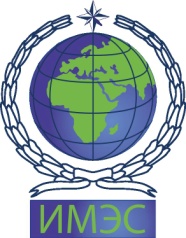 Автономная некоммерческая организация высшего образованияИНСТИТУТ МЕЖДУНАРОДНЫХ ЭКОНОМИЧЕСКИХ СВЯЗЕЙINSTITUTE OF INTERNATIONAL ECONOMIC RELATIONSАвтономная некоммерческая организация высшего образованияИНСТИТУТ МЕЖДУНАРОДНЫХ ЭКОНОМИЧЕСКИХ СВЯЗЕЙINSTITUTE OF INTERNATIONAL ECONOMIC RELATIONSАвтономная некоммерческая организация высшего образованияИНСТИТУТ МЕЖДУНАРОДНЫХ ЭКОНОМИЧЕСКИХ СВЯЗЕЙINSTITUTE OF INTERNATIONAL ECONOMIC RELATIONSАвтономная некоммерческая организация высшего образованияИНСТИТУТ МЕЖДУНАРОДНЫХ ЭКОНОМИЧЕСКИХ СВЯЗЕЙINSTITUTE OF INTERNATIONAL ECONOMIC RELATIONSСОГЛАСОВАНО________________________________________________________________________________Подпись, ФИО руководителя практики от организации«01» февраля 2018 г.СОГЛАСОВАНО________________________________________________________________________________Подпись, ФИО руководителя практики от организации«01» февраля 2018 г.№ п/пКонтролируемый этап практикиСодержаниеСрок1Подготовительный этапПроведение инструктивного собрания с приглашением студентов и руководителей практики от института, доведение до обучающихся индивидуальных заданий на практику, видов отчетности по практике.04.05.181Подготовительный этапИнструктаж по ознакомлению с требованиями охраны труда, техники безопасности, пожарной безопасности, а также правилами внутреннего трудового распорядка04.05.182Содержательный этапЗнакомство с организацией, изучение условий функционирования хозяйствующего субъекта Выполнение заданий с 1 по 704.05.18 – 16.05.183Результативно- аналитический этапОтчет по практике Выполнение заданий с 8 по 917 и 18 мая 2018 г.Автономная некоммерческая организация высшего образованияИНСТИТУТ МЕЖДУНАРОДНЫХ ЭКОНОМИЧЕСКИХ СВЯЗЕЙINSTITUTE OF INTERNATIONAL ECONOMIC RELATIONSАвтономная некоммерческая организация высшего образованияИНСТИТУТ МЕЖДУНАРОДНЫХ ЭКОНОМИЧЕСКИХ СВЯЗЕЙINSTITUTE OF INTERNATIONAL ECONOMIC RELATIONSАвтономная некоммерческая организация высшего образованияИНСТИТУТ МЕЖДУНАРОДНЫХ ЭКОНОМИЧЕСКИХ СВЯЗЕЙINSTITUTE OF INTERNATIONAL ECONOMIC RELATIONSСОГЛАСОВАНО________________________________________________________________________________________________________________________Подпись, ФИО руководителя практики от организации«01» февраля 2018 г.СОГЛАСОВАНО________________________________________________________________________________________________________________________Подпись, ФИО руководителя практики от организации«01» февраля 2018 г.Контролируемый этап практикиСодержаниеОтметка о выполнении(текущий контроль),выполнено / не выполненоПодпись руководителя практикиПодготовительный этапинструктивного собрания с приглашением студентов и руководителей практики от института, доведение до обучающихся индивидуальных заданий на практику, видов отчетности по практике.Подготовительный этапИнструктаж по ознакомлению с требованиями охраны труда, техники безопасности, пожарной безопасности, а также правилами внутреннего трудового распорядкаСодержательный этапЗадание 1. Ознакомиться с миссией, целями и задачами предприятия, с его производственной структурой и с организационно-правовыми формами структурных подразделений предприятияСодержательный этапЗадание 2. Получить общее представление о производственно-экономической деятельности предприятия: организация и технология основного и вспомогательного производстваСодержательный этапЗадание 3. Ознакомиться с основными технико-экономическими показателями деятельности организации, определяющими эффективность ее функционирования и развитияСодержательный этапЗадание 4. Ознакомиться с основными ресурсами предприятия - человеческими, материальными, экономическими, информационными, временными – и охарактеризовать их место и роль в деятельности организацииСодержательный этапЗадание 5. Ознакомиться с внешней средой предприятия и с характером ее влияния (воздействия) на внутреннюю средуСодержательный этапЗадание 6. Ознакомиться с внутренней средой предприятия и с ее важнейшими переменными (элементами)Содержательный этапЗадание 7. Ознакомиться с организационной культурой и с ее основными составляющими. Выяснить, какие из них можно отнести на данном предприятии к классу доминирующихРезультативно- аналитический этапЗадание 8. В соответствии с индивидуальным заданием, выдаваемым практиканту руководителем практики, произвести сбор и обработку информации с возможностью дальнейшего ее использования по теме выпускной квалификационной работыРезультативно- аналитический этапЗадание 9. На основе анализа результатов выполненных на практике заданий написать отчет по практикеАвтономная некоммерческая организация высшего образованияИНСТИТУТ МЕЖДУНАРОДНЫХ ЭКОНОМИЧЕСКИХ СВЯЗЕЙINSTITUTE OF INTERNATIONAL ECONOMIC RELATIONSАвтономная некоммерческая организация высшего образованияИНСТИТУТ МЕЖДУНАРОДНЫХ ЭКОНОМИЧЕСКИХ СВЯЗЕЙINSTITUTE OF INTERNATIONAL ECONOMIC RELATIONSАвтономная некоммерческая организация высшего образованияИНСТИТУТ МЕЖДУНАРОДНЫХ ЭКОНОМИЧЕСКИХ СВЯЗЕЙINSTITUTE OF INTERNATIONAL ECONOMIC RELATIONSСОГЛАСОВАНО________________________________________________________________________________________________________________________Подпись, ФИО руководителя практики от организации«01» февраля 2018 г.СОГЛАСОВАНО________________________________________________________________________________________________________________________Подпись, ФИО руководителя практики от организации«01» февраля 2018 г.Контролируемый этап практикиСодержаниеОтметка о выполнении(текущий контроль),выполнено / не выполненоПодпись руководителя практикиПодготовительный этапинструктивного собрания с приглашением студентов и руководителей практики от института, доведение до обучающихся индивидуальных заданий на практику, видов отчетности по практике.Подготовительный этапИнструктаж по ознакомлению с требованиями охраны труда, техники безопасности, пожарной безопасности, а также правилами внутреннего трудового распорядкаСодержательный этапЗадание 1. Получить общее представление о менеджменте в организации и четырех его основных аспектах - экономическом, социально-психологическом, правовом и организационно-техническомСодержательный этапЗадание 2. Рассмотреть три уровня управления на предприятии: высший, средний, первичный (низовой) и решаемые на каждом из них основные задачиСодержательный этапЗадание 3. Ознакомиться с основными (базовыми) функциями менеджмента: планирование, организация, мотивация, контроль и их содержаниемСодержательный этапЗадание 4. Ознакомиться с методами менеджмента на предприятии – экономическими, организационно-распорядительными, социально-психологическимиСодержательный этапЗадание 5. Рассмотреть виды менеджмента – стратегический, тактический, оперативный и охарактеризовать задачи, решаемые на каждом из нихСодержательный этапЗадание 6. Ознакомиться с организационной структурой предприятия, с характером организационных отношений между структурными подразделениямиСодержательный этапЗадание 7. Ознакомиться с методами подготовки, принятия и реализации управленческих решений на предприятии. Дать оценку, отвечают ли они выработке эффективных и качественных решенийРезультативно- аналитический этапЗадание 8. В соответствии с индивидуальным заданием, выдаваемым практиканту руководителем практики, произвести сбор и обработку информации с возможностью дальнейшего ее использования по теме выпускной квалификационной работыРезультативно- аналитический этапЗадание 9. На основе анализа результатов выполненных на практике заданий написать отчет по практикеАвтономная некоммерческая организация высшего образованияИНСТИТУТ МЕЖДУНАРОДНЫХ ЭКОНОМИЧЕСКИХ СВЯЗЕЙINSTITUTE OF INTERNATIONAL ECONOMIC RELATIONSАвтономная некоммерческая организация высшего образованияИНСТИТУТ МЕЖДУНАРОДНЫХ ЭКОНОМИЧЕСКИХ СВЯЗЕЙINSTITUTE OF INTERNATIONAL ECONOMIC RELATIONSАвтономная некоммерческая организация высшего образованияИНСТИТУТ МЕЖДУНАРОДНЫХ ЭКОНОМИЧЕСКИХ СВЯЗЕЙINSTITUTE OF INTERNATIONAL ECONOMIC RELATIONSСОГЛАСОВАНО________________________________________________________________________________________________________________________Подпись, ФИО руководителя практики от организации«01» февраля 2018 г.СОГЛАСОВАНО________________________________________________________________________________________________________________________Подпись, ФИО руководителя практики от организации«01» февраля 2018 г.Контролируемый этап практикиСодержаниеОтметка о выполнении(текущий контроль),выполнено / не выполненоПодпись руководителя практикиПодготовительный этапинструктивного собрания с приглашением студентов и руководителей практики от института, доведение до обучающихся индивидуальных заданий на практику, видов отчетности по практике.Подготовительный этапИнструктаж по ознакомлению с требованиями охраны труда, техники безопасности, пожарной безопасности, а также правилами внутреннего трудового распорядкаСодержательный этапЗадание 1. Ознакомиться со структурой управления, изучить организационно-управленческую документацию, функционально-должностные инструкции менеджеровСодержательный этапЗадание 2. Дать оценку кадровому потенциалу предприятия: профессиональный состав, квалификационный и образовательный уровень кадровСодержательный этапЗадание 3. Выяснить, как осуществляется на предприятии планирование и прогнозирование потребности в рабочей силе, процесс подбора кадров руководителей и специалистовСодержательный этапЗадание 4. Проанализировать используемую на предприятии систему материального и морального стимулирования работников с позиции ее соответствия целям и задачам предприятияСодержательный этапЗадание 5. Ознакомиться с требованиями, предъявляемыми к работникам аппарата управления, и с тем, насколько работники соответствуют квалификационным требованиям общей и специальной подготовкиСодержательный этапЗадание 6. Установить, как организована система работы с кадрами (ротация, повышение квалификации, подготовка и переподготовка кадров, работа с резервом на выдвижение и др.). Сделать выводыСодержательный этапЗадание 7.  Установить, какие методы повышения эффективности управленческого труда применяются на предприятии. Дать им оценкуРезультативно- аналитический этапЗадание 8. В соответствии с индивидуальным заданием, выдаваемым практиканту руководителем практики, произвести сбор и обработку информации с возможностью дальнейшего ее использования по теме выпускной квалификационной работыРезультативно- аналитический этапЗадание 9. На основе анализа результатов выполненных на практике заданий написать отчет по практике